              RETROALIMENTACIÓN GUÍA Nº7 ED. FÍSICA Y SALUD 3° BÁSICO Nombre_______________________________________ Curso: _______ Fecha: _______Ejercitación de contenidosSegún lo visto en la clase escribe y responde en tu cuaderno.Dibuja el recuadro en tu cuaderno y dibuja 2 ejemplos de fuerza como condición física.Por ejemplo: Realizar una carretilla y avanzar.Responde: Cuando un deportista salta muy alto, ¿Él está realizando la condición física de resistencia? Justifica tu respuesta.“Tirar la cuerda”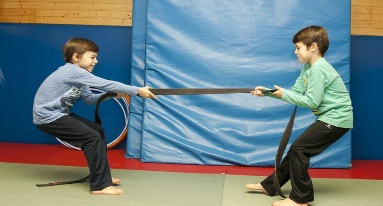 	“Levantar pesas”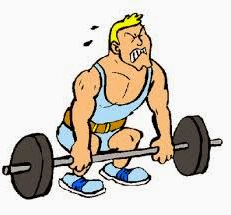 